Ссылки на РЕГИСТРАЦИОННУЮ ФОРМУ также в новостных разделах интернет-ресурсов Гомельского технопарка – 
на сайте gntp.by; 
в социальных сетях: https://www.facebook.com/gntp.by/,  https://vk.com/gntpby; 
прямая ссылка: https://forms.gle/ZP4xY2g7T8eXj8vDA. ПРОГРАММАхакатона для подростков «Создай свой проект»ПРОГРАММАхакатона для подростков «Создай свой проект»22 февраля 2020 годаГомель, ул. Федюнинского,17, 
ОАО «Гомельский технопарк»ВремяМероприятиеМесто проведения09.30-10.00Регистрация участников7 этаж, 
холл конференц-зала 10.00-10.15Официальное открытие хакатона. 
Приветственное слово организаторов и партнеров7 этаж, 
конференц-зал10.15-10.30Регламент мероприятия. Разделение на команды. Создание общего чата для обмена информацией7 этаж, 
конференц-зал10.30-11.00Общий мастер-класс «Как найти идею?»7 этаж, 
конференц-зал11.00-11.30Выбор идеи. Разработка участниками концепции реализации идеикабинеты для работы команд11.30-11.45Перерыв6 этаж, каб. № 6-1111.45-12.05Чек-поинт. Обсуждение прогресса. Комментарии менторовкабинеты для работы команд12.05-12.35Общий мастер-класс «Как создать продукт. Тестирование продукта / Создание чат-бота»7 этаж, 
конференц-зал12.35-13.15Создание чат-ботакабинеты для работы команд13.15-14.00Обед6 этаж, каб. № 6-1114.00-14.30Общий мастер-класс «Как правильно презентовать проект»7 этаж, 
конференц-зал14.30-15.40Создание чат-бота. Подготовка презентациикабинеты для работы команд15.40-16.00Чек-поинт. Обсуждение прогресса. Комментарии менторовкабинеты для работы команд16.00-17.15Создание чат-бота. Подготовка презентациикабинеты для работы команд17.15-17.30Перерыв6 этаж, каб. № 6-1117.30-17.50Чек-поинт. Обсуждение подготовки презентации проектакабинеты для работы команд17.50-18.20Подготовка к выступлениюкабинеты для работы команд18.20-19.05Презентация проектов7 этаж, 
конференц-зал19.05-19.20Обсуждение выступлений7 этаж, 
конференц-зал19.20-19.40Церемония награждения7 этаж, 
конференц-зал20.00Завершение хакатонаЗавершение хакатонаQR-код для перехода на РЕГИСТРАЦИОННУЮ ФОРМУ: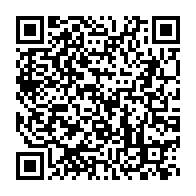 Контакты:тел./факс: +375 (232) 68-47-79, моб.: +375 (44) 767-93-09, 
сайт: hack.gntp.by, почта: hackathon-gomel@tut.by